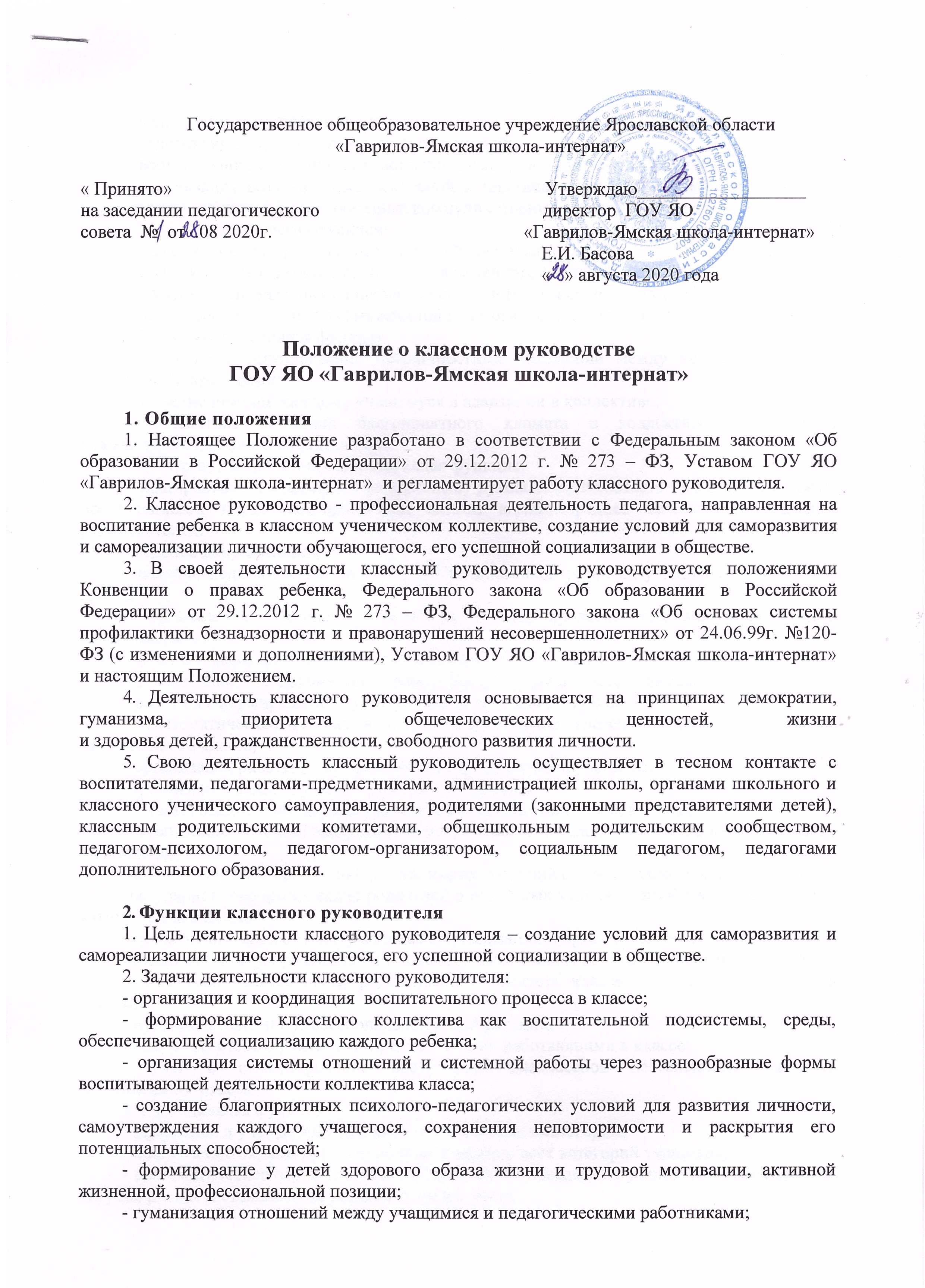 Государственное общеобразовательное учреждение Ярославской области «Гаврилов-Ямская школа-интернат»« Принято»                                                                                Утверждаю__________________на заседании педагогического                                                директор  ГОУ ЯОсовета  №  от  .08 2020г.                                                      «Гаврилов-Ямская школа-интернат»                                                                                                     Е.И. Басова                                                                                                   «   » августа 2020 года                                                                                    Положение о классном руководствеГОУ ЯО «Гаврилов-Ямская школа-интернат»1. Общие положения1. Настоящее Положение разработано в соответствии с Федеральным законом «Об образовании в Российской Федерации» от 29.12.2012 г. № 273 – ФЗ, Уставом ГОУ ЯО «Гаврилов-Ямская школа-интернат»  и регламентирует работу классного руководителя.2. Классное руководство - профессиональная деятельность педагога, направленная на воспитание ребенка в классном ученическом коллективе, создание условий для саморазвития и самореализации личности обучающегося, его успешной социализации в обществе.3. В своей деятельности классный руководитель руководствуется положениями Конвенции о правах ребенка, Федерального закона «Об образовании в Российской Федерации» от 29.12.2012 г. № 273 – ФЗ, Федерального закона «Об основах системы профилактики безнадзорности и правонарушений несовершеннолетних» от 24.06.99г. №120-ФЗ (с изменениями и дополнениями), Уставом ГОУ ЯО «Гаврилов-Ямская школа-интернат» и настоящим Положением.4. Деятельность классного руководителя основывается на принципах демократии, гуманизма, приоритета общечеловеческих ценностей, жизни
и здоровья детей, гражданственности, свободного развития личности.5. Свою деятельность классный руководитель осуществляет в тесном контакте с воспитателями, педагогами-предметниками, администрацией школы, органами школьного и классного ученического самоуправления, родителями (законными представителями детей), классным родительскими комитетами, общешкольным родительским сообществом, педагогом-психологом, педагогом-организатором, социальным педагогом, педагогами дополнительного образования.2. Функции классного руководителя1. Цель деятельности классного руководителя – создание условий для саморазвития и самореализации личности учащегося, его успешной социализации в обществе.2. Задачи деятельности классного руководителя:- организация и координация  воспитательного процесса в классе;- формирование классного коллектива как воспитательной подсистемы, среды, обеспечивающей социализацию каждого ребенка;- организация системы отношений и системной работы через разнообразные формы воспитывающей деятельности коллектива класса;- создание  благоприятных психолого-педагогических условий для развития личности, самоутверждения каждого учащегося, сохранения неповторимости и раскрытия его потенциальных способностей; - формирование у детей здорового образа жизни и трудовой мотивации, активной жизненной, профессиональной позиции;- гуманизация отношений между учащимися и педагогическими работниками;- защита прав и интересов учащихся;- развитие культуры межэтнических отношений;- формирование у учащихся нравственных смыслов и духовных  ориентиров;- организация всех видов коллективной и индивидуальной, творческой деятельности, вовлекающей учащихся в разнообразные коммуникативные ситуации.	2.1.	Аналитическая функция:- изучение индивидуальных особенностей воспитанников;- изучение и анализ состояния и условий семейного воспитания каждого учащегося;- изучение и анализ влияния школьной среды и малого социума на учащихся класса; - анализ воспитательных возможностей педагогического коллектива.	2.2. Коммуникативная функция:- развитие и регулирование межличностных отношений между учащимися, между учащимися и взрослыми;- оказание помощи каждому учащемуся в адаптации в коллективе;- содействие созданию благоприятного климата в коллективе в целом и
для каждого отдельного воспитанника.	2.3. Организационно-координирующая функция:- планирование деятельности по классному руководству в соответствии с требованиями,  поставленными нормативно-правовыми актами администрацией школы для классных руководителей;- ведение документации;- ведение педагогических наблюдений за динамикой развития учащихся и коллектива класса;- организация классного коллектива и формирование системы ученического самоуправления;- создание благоприятного психологического климата в классном коллективе;- организация выполнения санитарных правил и норм в классе и школе;- работа по формированию культуры внешнего вида учащихся;- систематическое (1 раз в неделю) проведение классных часов с учащимися закрепленного класса;- организация работы по профессиональной ориентации учащихся;-организация индивидуальной работы с учащимися;-инициирование и поддержка участия класса в общешкольных ключевых делах;-организация походов, экскурсий, мероприятий, направленных на сплочение классного коллектива;- систематическое проведение родительских собраний (не реже одного раза в четверть);-регулярное информирование родителей о школьных успехах и проблемах учащегося, о жизни класса в целом;-привлечение членов семей учащихся к организации и проведении дел класса;-организация мероприятий на базе класса, направленных на сплочение семьи и школы;- содействие деятельности родительского комитета класса и родительского актива школы;- повышение своей профессиональной квалификации;- взаимодействие с учителями-предметниками, работающими в классе;- учет и стимулирование внеурочной, внеклассной деятельности учащихся закрепленного класса.2.4. Социальная функция:- выявление и учет детей социально незащищенных категорий;- обеспечение охраны прав и социальной защиты всех категорий учащихся;- систематическое осуществление наблюдений за поведением учащихся, относящимся к «группе риска» и стоящими на различных видах учета.3. Права классного руководителя 1. Получать регулярную информацию о здоровье детей.2. Контролировать посещение учебных занятий учениками его класса.3. Контролировать успеваемость каждого ученика.4. Координировать работу учителей-предметников, организовывать педконсилиумы, «малые педсоветы».5. Выносить на рассмотрение администрации, педагогического или методического совета школы согласованные с коллективом класса предложения.6. Приглашать родителей (законных представителей) в школу; по согласованию с администрацией обращаться в комиссию по делам несовершеннолетних и защите их прав, органы социальной защиты населения, органы опеки и попечительства, органы содействия семье и школе на предприятиях, организуя решение вопросов, связанных с обучением и воспитанием учащихся его класса.7. Выбирать формы повышения педагогического мастерства через систему переподготовки педагогических кадров, участие в различных коллективных и групповых формах методической работы, через систему образования и выездную стажировку.4. Обязанности классного руководителя1. Осуществлять систематический анализ состояния успеваемости и динамики общего развития своих воспитанников.2. Организовывать учебно-воспитательный процесс в классе, вовлекать учащихся в систематическую деятельность классного и школьного коллективов.	3. Изучать индивидуальные особенности личности учащихся, условия их жизнедеятельности в семье и школе.4. Отслеживать и своевременно выявлять девиантное проявление в развитии и поведении учащихся, осуществлять необходимую обоснованную педагогическую и психологическую коррекцию, в особо сложных и опасных случаях информировать об этом администрацию школы.5. Оказывать помощь воспитанникам в решении их острых жизненных проблем и ситуаций.6.   Содействовать социальной, психологической и правовой защите учащихся.7. Вовлекать в организацию воспитательного процесса в классе педагогов-предметников, родителей учащихся, специалистов из других сфер (науки, искусства, спорта, правоохранительных органов и пр.).8. Пропагандировать здоровый образ жизни.9. Регулярно информировать родителей (законных представителей) учащихся об их успехах или неудачах, созывать плановые и внеплановые родительские собрания. Контролировать посещение учебных занятий учащимися своего класса.10. Координировать работу учителей-предметников, работающих в классе, с целью недопущения неуспеваемости учащихся и оказания им своевременной помощи в учебе.11. Планировать свою деятельность по классному руководству в соответствии с требованиями к планированию воспитательной работы, принятыми в школе.12. Регулярно проводить классные часы, другие внеурочные и внешкольные мероприятия с классом.13. Вести документацию по классу (личные дела, социальный паспорт), а также по воспитательной работе (адаптированную рабочую программу воспитания, разработанную на основе адаптированной основной программы воспитания школы-интерната).14. Повышать свой квалификационный уровень в сфере педагогики и психологии.	15. Соблюдать требования техники безопасности, нести ответственность за жизнь и здоровье детей в период проведения внеклассных и внешкольных мероприятий.16. Быть примером для учащихся в частной и общественной жизни, демонстрировать на личном примере образцы нравственного поведения. 5. Организация работы классного руководителя1. Работа классного руководителя с классом и отдельными его учащимися строится в соответствии с данной циклограммой:1.1. Классный руководитель ежедневно:- определяет отсутствующих на занятиях и опоздавших учащихся, выясняет причины их отсутствия или опоздания,- проводит профилактическую работу по предупреждению опозданий и не посещаемости учебных занятий;- организует различные формы индивидуальной работы с учащимися, в том числе в случае возникновения девиации в их поведении;1.2. Классный руководитель еженедельно:- проводит классный час в соответствии с адаптированной рабочей программой воспитания;- организует работу с родителями;- проводит работу с учителями-предметниками, работающими в классе;- анализирует состояние успеваемости в классе в целом и у отдельных учащихся.1.3. Классный руководитель ежемесячно:- посещает уроки в своем классе;- проводит консультации у психолога и отдельных учителей; - решает хозяйственные вопросы в классе;- организует заседание родительского комитета класса;- организует работу классного актива.
         1.4. Классный руководитель в течение учебной четверти:- проводит коррекцию адаптированной рабочей программы воспитания на новую четверть;- проводит классное родительское собрание;- представляет отчет об успеваемости учащихся класса за четверть.1.5. Классный руководитель ежегодно:- оформляет личные дела учащихся;- анализирует состояние воспитательной работы в классе и уровень воспитанности учащихся в течение года;	.- составляет адаптированную рабочую программу воспитания учащихся класса;	- собирает и представляет в администрацию школы статистическую отчетность об учащихся класса (успеваемость и пр.).2. Количество открытых воспитательных мероприятий в классе, с приглашением зам. директора по ВР, должно быть не менее двух в год.3. Классные родительские собрания проводятся не реже одного раза в четверть.	4. Классный руководитель обязан по требованию администрации школы готовить и предоставлять отчеты различной формы о классе и собственной работе. Отчет о работе классного руководителя может быть заслушан на заседании педагогического совета.6. Ответственность классного руководителяЗа невыполнение и ненадлежащее исполнение без уважительной причины Устава и Правил внутреннего трудового распорядка школы, распоряжений директора школы, должностных обязанностей, педагогический работник несет дисциплинарную ответственность.